ПРОЕКТ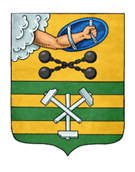 ПЕТРОЗАВОДСКИЙ ГОРОДСКОЙ СОВЕТ_____ сессия _____ созываРЕШЕНИЕот _________ № _________ О внесении изменения в Решение Петрозаводскогогородского Совета от 05.10.2016 № 28/01-07«Об утверждении состава и избрании председателейпостоянных комиссий Петрозаводского городскогоСовета 28 созыва»	На основании пункта 3.1 статьи 3 Регламента Петрозаводского городского Совета, утвержденного Решением Петрозаводского городского Совета от 23.04.2009 № XXVI/XXIX-593, пункта 1.2 Положения о постоянных комиссиях Петрозаводского городского Совета, утвержденного Решением Петрозаводского городского Совета от 05.06.2007 № XXVI/VI-27 Петрозаводский городской СоветРЕШИЛ:	Внести следующее изменение в Решение Петрозаводского городского Совета от 05.10.2016 № 28/01-07 «Об утверждении состава и избрании председателей постоянных комиссий Петрозаводского городского Совета 28 созыва»:	 Ввести Ларшину Наталию Михайловну, Реутову Екатерину Игоревну в состав постоянной комиссии по здравоохранению, экологии и социальному развитию. Председатель Петрозаводского городского Совета                            Г.П.Боднарчук _____________________________________________________________Проект подготовлен депутатами Петрозаводского городского СоветаПояснительная записка к проекту решения«О внесении изменения в Решение Петрозаводского городского Совета от 05.10.2016 № 28/01-07 «Об утверждении состава и избрании председателей постоянных комиссий Петрозаводского городского Совета 28 созыва»	Настоящий проект Решения Петрозаводского городского Совета внесен на рассмотрение сессии на основании пункта 3.1 статьи 3 Регламента Петрозаводского городского Совета, утвержденного Решением Петрозаводского городского Совета от 23.04.2009 № XXVI/XXIX-593, пункта 1.2 Положения о постоянных комиссиях Петрозаводского городского Совета, утвержденного Решением Петрозаводского городского Совета от 05.06.2007 № XXVI/VI-27.	Данным проектом предлагается ввести в состав постоянной комиссии по здравоохранению, экологии и социальному развитию Ларшину Наталию Михайловну, Реутову Екатерину Игоревну, избранных депутатов на дополнительных выборах в Петрозаводский городской Совет двадцать восьмого созыва 8 сентября 2019 года по одномандатным избирательным округам №10 и 8 соответственно. ПредседательПетрозаводского городского Совета                                                  Г.П. Боднарчук